Recycling plastics – is it worth it?Learning objectivesReinforce your knowledge and understanding of recycling plastics and life cycle assessments.Practise your evaluation and extended writing skills.Practise your maths skills in the context of scientific problems.Introduction 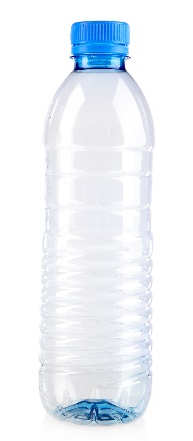 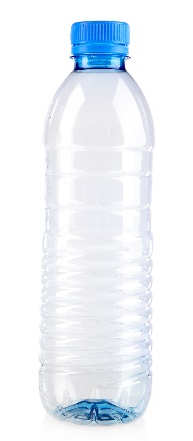 More and more plastics are recycled these days, which is certainly much better than them ending up in landfill or the oceans. Since 2018 less than 25% of waste has been landfilled in the UK and this amount is decreasing each year. Instead of landfill, an increasing proportion of waste is being incinerated (burned) at high temperatures. Modern incinerators use some of the energy from combustion to generate electricity.In this activity you will evaluate a life cycle assessment for the manufacture and disposal of a two-litre bottle to discover the arguments for and against landfill, recycling and incinerating plastics.Worksheets providedRecycling plastic bottles – background informationRead this before you attempt the rest of the activity.Life cycle assessments for a two-litre drink bottle made from PETData sheet to use when answering the questions.QuestionsAnswer these questions using the data sheet provided. The activity is in two parts. Check with your teacher when to attempt each part.Recycling plastic bottles – background informationMost two-litre drink bottles are made of poly(ethylene terephthalate), or PET for short. It is particularly suitable for the purpose because it: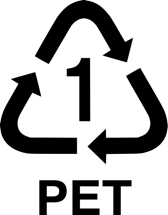 is cheap to produce,has a low density, is rigid enough to keep the shape of the bottle,is nonporous, so does not let dissolved gases escape. Most PET is manufactured by the polymerisation of chemicals made by distillation and cracking of crude oil. These processes require a lot of energy and release greenhouse gases into the atmosphere. More energy is then needed to mould the PET into the bottles. 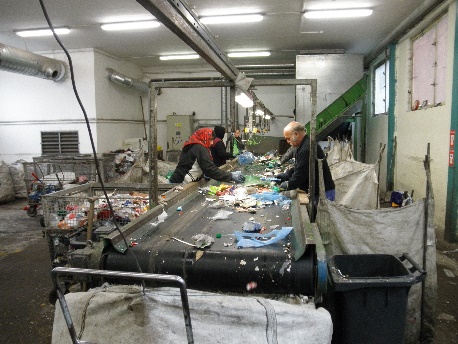 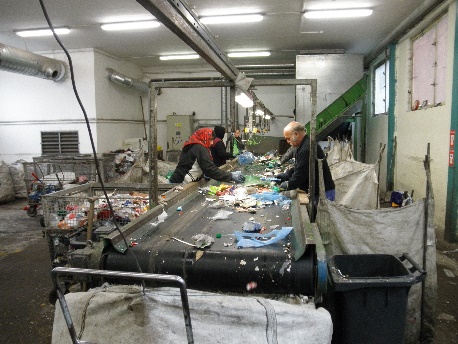 When a consumer finishes using a plastic bottle, they usually throw it away into a general waste bin or a plastics recycling bin. At a materials recovery facility (MRF), the different types of plastic are sorted and any other materials removed if possible. 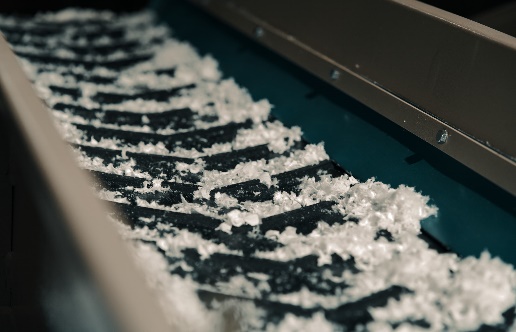 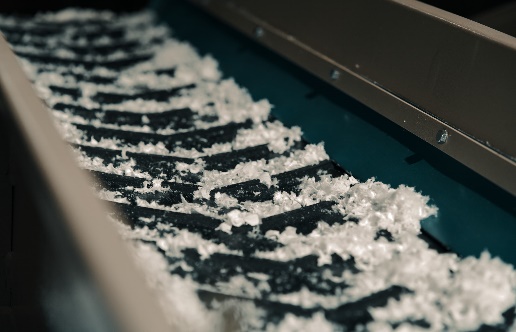 The used PET bottles are then crushed, washed, shredded and melted to turn them into flakes or pellets that can be used to make new products.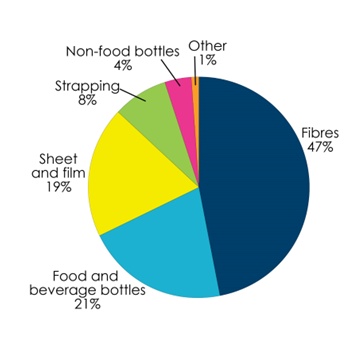 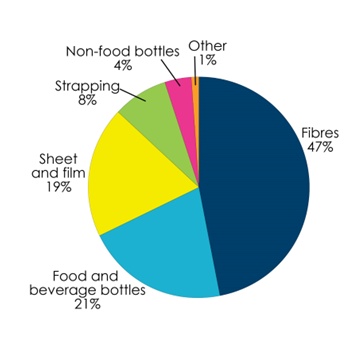 Most recycled PET goes to make fibres for clothing. Other uses include plastic sheets and straps.Some is used to make new bottles.  If you want the bottle to be as strong and transparent as the original bottle, you have to mix the recycled PET with new plastic. Factories typically use a mixture of 35% recycled PET and 65% new PET made from crude oil.Life cycle assessments for a two-litre drink bottle made from PETTable 1 summarises the raw materials, energy use and greenhouse gas emissions over the life cycle of a 100  bottle made of PET. It allows you to compare how the assessment changes when the PET is disposed by landfill, incineration and recycling.You will need to complete two of the rows relating to energy (see question sheet).Table 1 Life cycle assessments for a 100  PET bottle for three different methods of disposal* Note that the energy use for disposal by incineration is negative because the energy of combustion outweighs the energy used for transport and the incinerator.Table 2 Other problems and possible improvements for three methods of PET disposalQuestionsPart 1Complete the two rows in Table 1 relating to energy use as follows.Use the data above the total energy row to calculate the total energy used when the PET bottle is incinerated and when it is recycled. Use the data in the total energy row to calculate the percentage energy saved compared to landfill when the bottle is incinerated and when it is recycled.(4 marks)Using only the data in Table 1, evaluate the environmental impact of the three methods of disposal with regard to raw materials, energy use and greenhouse gas emissions.______________________________________________________________________________________________________________________________________________________________________________________________________________________________________________________________________________________________________________________________________________________________________________________________________________________________________________________________________________________________________________________________________________________________________________________________________________________________________________________________________________________________________________________________________________________________________________________________________________________________________________________________________________________________________________________________________________________________________________________________________________________________________________________________________________________________________________________________________________________________________________________________________________________________________________________________________________________________________________________________________________________________________________________________________________________________________________________________________________________________________________________________________________________________________________________________________________________________________________________________________________________________________(6 marks)Part 2Define the meaning of the following terms used in Table 2.Renewable____________________________________________________________________________________________________________________________________________________________________________________________________________________________Biodegradable________________________________________________________________________________________________________________________________________________________________________________________________________________________Carbon capture ______________________________________________________________________________________________________________________________________________________________________________________________________________________(3 marks)Using the information in Table 2 and your answer to question 2, evaluate the advantages and disadvantages of the three methods of disposal.

____________________________________________________________________________________________________________________________________________________________________________________________________________________________________________________________________________________________________________________________________________________________________________________________________________________________________________________________________________________________________________________________________________________________________________________________________________________________________________________________________________________________________________________________________________________________________________________________________________________________________________________________________________________________________________________________________________________________________________________________________________________________________________________________________________________________________________________________________________________________________________________________________________________________________________________________________________________________________________________________________________________________________________________________________________________________________________________________(6 marks)Do you think this activity will change your approach to recycling the plastics you use? Select the most appropriate answer for you.No change – I already try hard to recycle any plastic items I use.I will try to recycle more plastic items in the future.No change – I will continue to recycle plastic items only when convenient.I will recycle fewer plastic items in the future.
Other __________________________________________________________________(1 mark for any honest answer) 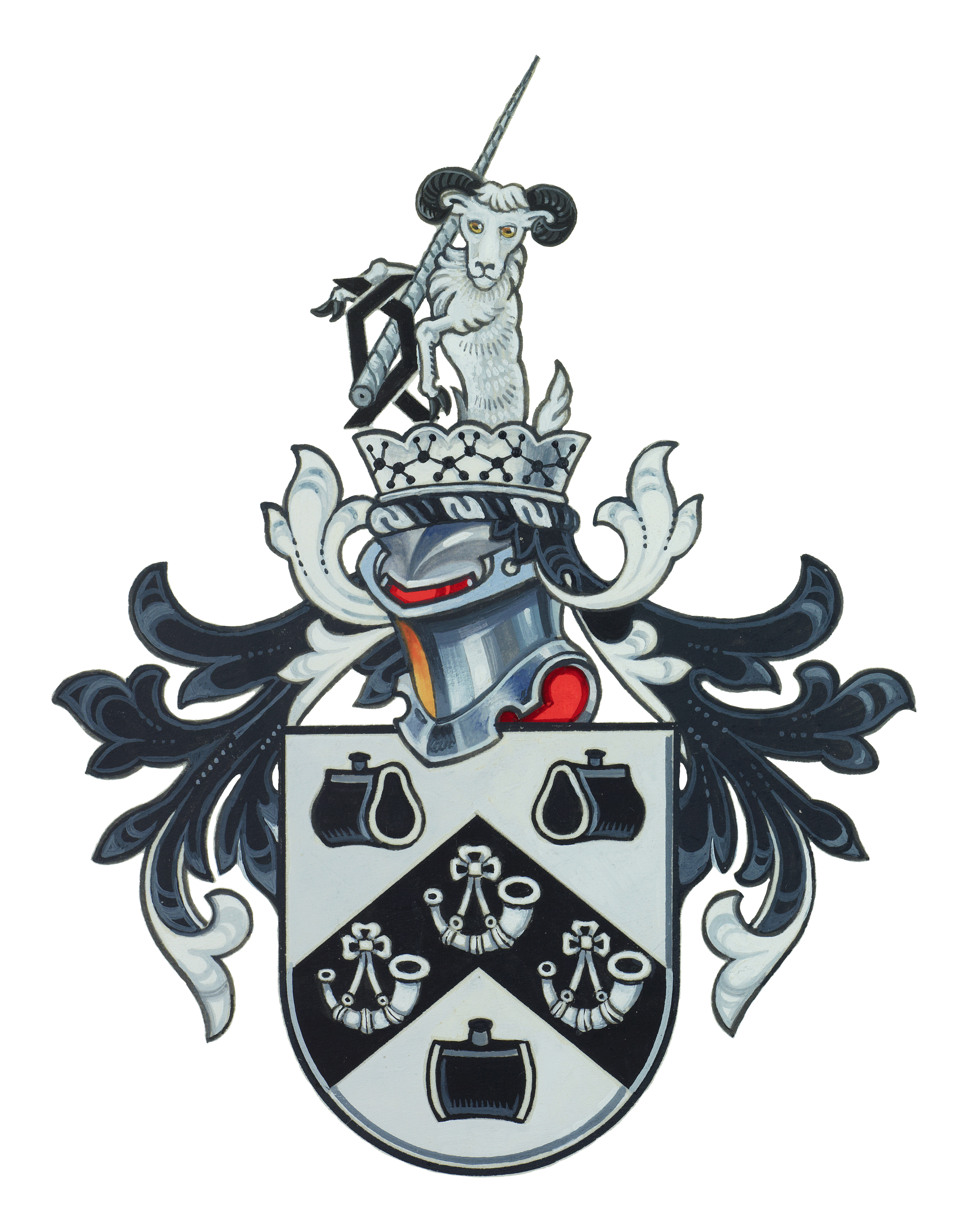 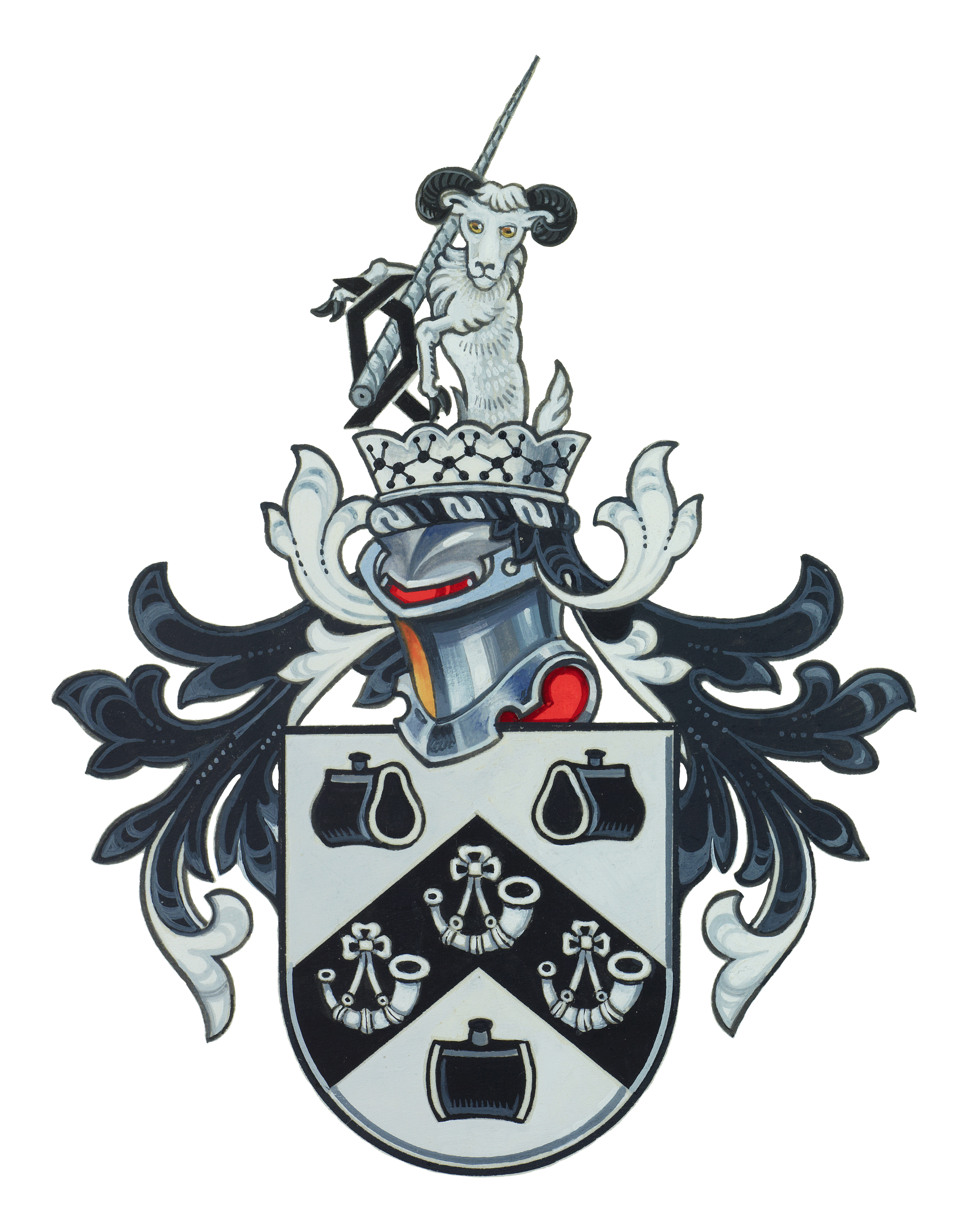 Stage of the life cycleStage of the life cycleDisposal by landfillDisposal by incinerationDisposal by recyclingRaw materials for new bottlesRaw materials for new bottles100% fossil fuels100% fossil fuels65% fossil fuels + 35% recycled plasticEnergy use /  per 100  bottleExtraction and processing of raw materials650065004300Energy use /  per 100  bottleManufacture and transport of new bottles150015001500Energy use /  per 100  bottleTransport and disposal of used bottles10  -400 *200Energy use /  per 100  bottleTotal energy used8010Energy use /  per 100  bottle% Energy saved compared to landfill                   0Total greenhouse gases emitted /   per 100  bottleTotal greenhouse gases emitted /   per 100  bottle450680360Disposal by landfillDisposal by incinerationDisposal by recyclingOther problems with the method of disposalVery little space is now left for landfillToxic gases are produced during combustionRecycling bins are not always availableOther possible improvements to the environmental impact of the methodDevelop better biodegradable plasticsAdd carbon capture technology to the incineratorOnly make products that can use 100% recycled PET